Publicado en  el 06/02/2014 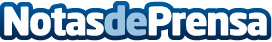 El secretario de Estado de Cultura visita el Archivo General de la AdministraciónJosé María Lassalle conoce las actividades de digitalización, conservación y difusión que desarrolla el archivo estatalDatos de contacto:Nota de prensa publicada en: https://www.notasdeprensa.es/el-secretario-de-estado-de-cultura-visita-el_1 Categorias: Educación http://www.notasdeprensa.es